     ГОСТ 12211-66ГОСУДАРСТВЕННЫЙ СТАНДАРТ СОЮЗА ССРПриспособления станочныеПАЛЬЦЫ УСТАНОВОЧНЫЕ ЦИЛИНДРИЧЕСКИЕ СМЕННЫЕ Конструкция Holding devices. Cylindrical locating pins of changeable type. Design Дата введения 1967-07-01 ИНФОРМАЦИОННЫЕ ДАННЫЕ 1. РАЗРАБОТАН И ВНЕСЕН Министерством тяжелого, энергетического и транспортного машиностроения СССРМинистерством станкостроительной и инструментальной промышленности СССРРАЗРАБОТЧИКИВ.В.Андреев; В.Н.Дзегиленок, канд. техн. наук; В.А.Петрова; К.И.Сокольский; А.3.Старосельский (руководитель темы); А.В.Хренова; В.М.Шарков2. УТВЕРЖДЕН И ВВЕДЕН В ДЕЙСТВИЕ Постановлением Комитета стандартов, мер и измерительных приборов при Совете Министров СССР от 10.08.66 N 9343. Срок проверки - 1993 г. Периодичность проверки - 5 лет4. ВЗАМЕН МН 378-605. ССЫЛОЧНЫЕ НОРМАТИВНО-ТЕХНИЧЕСКИЕ ДОКУМЕНТЫ6. ПЕРЕИЗДАНИЕ (июль 1992 г.) с ИЗМЕНЕНИЯМИ N 1, 2, утвержденными в июне 1980 г., марте 1988 г. (ИУС 9-80, 6-88)7. Проверен в 1988 г. Снято ограничение срока действия (Постановление Государственного комитета СССР по стандартам от 17.03.88 N 586)1. Конструкция и размеры сменных установочных цилиндрических пальцев должны соответствовать чертежу и таблице. 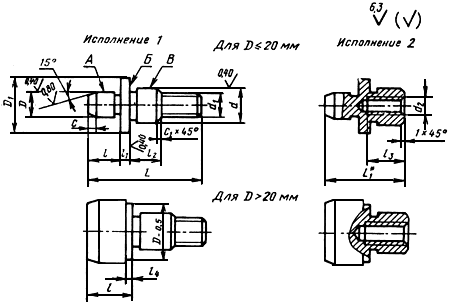 __________________* Размер для справок.Размеры в мм Пример условного обозначения сменного установочного цилиндрического пальца диаметром  мм с полем допуска :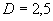 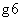 Палец 7030-0941 2,5  ГОСТ 12211-66 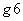 То же, с полем допуска :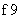 Палец 7030-0941 2,5  ГОСТ 12211-66 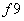 (Измененная редакция, Изм. N 1, 2).2. Материал для диаметра  до 16 мм - сталь марки У8А по ГОСТ 1435.* Допускается замена на стали других марок с механическими свойствами не ниже, чем у стали марки У8А. Материал для диаметра  св. 16 мм - сталь марки 20Х по ГОСТ 4543. Допускается замена на стали других марок с механическими свойствами не ниже, чем у стали марки 20Х.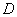 ________________* Действует ГОСТ 1435-99. - Примечание "КОДЕКС".3. Твердость - 56...61 HRC. Пальцы из стали марки 20Х цементировать h 0,8...1,2 мм.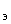 4. Неуказанные пред. откл. размеров h14, .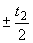 3, 4. (Измененная редакция, Изм. N 2).5. Резьба - метрическая по ГОСТ 24705*. Поле допуска резьбы по ГОСТ 16093**: наружной - , внутренней - 6Н. 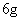 _______________* На территории Российской Федерации действует ГОСТ 24705-2004.      ** На территории Российской Федерации действует ГОСТ 16093-2004. - Примечание "КОДЕКС".(Измененная редакция, Изм. N 1, 2).6. Размеры недорезов и фасок для резьбы - по ГОСТ 10549.(Измененная редакция, Изм. N 1).7. Допуск радиального биения поверхности  относительно оси поверхности  - по 4-й степени точности ГОСТ 24643.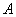 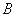 8. Допуск торцового биения поверхности  относительно оси поверхности  - по 5-й степени точности ГОСТ 24643. 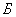 7, 8. (Измененная редакция, Изм. N 1, 2). 8а. Канавки для выхода шлифовального круга - по ГОСТ 8820.(Введен дополнительно, Изм. N 1).9. (Отменен. Поправка. ИУС 4-1968 г.).10. (Отменен, Изм. N 1).11. Покрытие - Хим. Окс. прм. (обозначение покрытия - по ГОСТ 9.306).(Измененная редакция, Изм. N 1).12. Маркировать партию деталей одного типоразмера на таре или упаковке с указанием условного обозначения. (Измененная редакция, Изм. N 1, 2).Текст документа сверен по:официальное изданиеПриспособления станочные. Детали и узлы. ГОСТ 12189-66 - ГОСТ 12219-66. Часть первая: Сб. ГОСТов. - М.: Издательство стандартов, 1992 Обозначение НТД, на который дана ссылкаНомер пунктаГОСТ 9.306-8511ГОСТ 1435-902ГОСТ 4543-712ГОСТ 8820-698аГОСТ 10549-806ГОСТ 16093-81 5ГОСТ 24643-81 7; 8ГОСТ 24705-815Обозна-чение пальцевПрименя-емость Испол-нение  или  , не менее 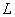 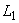 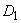 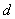 h6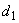 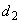 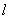 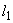 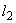 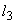 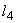 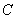 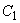 Масса, 100 шт., кг, не более7030-09411От 1,6 до 2,5 включ.14-62,5M2-4 1,63--0,50,40,06-0,077030-0942Св. 2,5 до 4,0 включ.1884,0М362,041,60,18-0,217030-0943Св. 4,0 до 6,0 включ.24106,0М5862,00,41-0,487030-0944Св. 6,0 до 8,0 включ.30 128,0М6103,080,99-1,077030-0945Св. 8,0 до 10,0 включ.341610,0М812103,01,42-1,647030-0946Св. 10,0 до 12,0 включ.451812,0М10164,0123,11-3,447030-0947Св. 12,0 до 16,0 включ.532216,0М1218164,0 0,65,98-7,087030-26582-38-М816 4,02-5,127030-09481 Св. 16,0 до 20,0 включ.56-25 М12-20-8,15-9,757030-26612-40-М10205,50-7,107030-09491Св. 20,0 до 25,0 включ.53--М12-22--21,08,09-10,897030-26632-38-М10205,53-8,337030-09501Св. 25,0 до 32,0 включ.60-20,0М16-2517-1,615,31-20,727030-26652-42-М122410,34-15,757030-09511Св. 32,0 до 40,0 включ.73-25,0 М20-2825-3 5,028,61-37,477030-26672-53-М1632 18,63-27,497030-09521Св. 40,0 до 50,0 включ.35-32,0 М20-3629-6,050,82-66,367030-26692-65-М163240,84-56,38